EtablissementNom : ………………………………………………………………………………………………………………Adresse : ………………………………………………………………………………………………………………Téléphone : ………………………………………………………………………………………………………………Professeur référentNom : ………………………………………………………………………………………………………………Prénom : ………………………………………………………………………………………………………………Discipline : ………………………………………………………………………………………………………………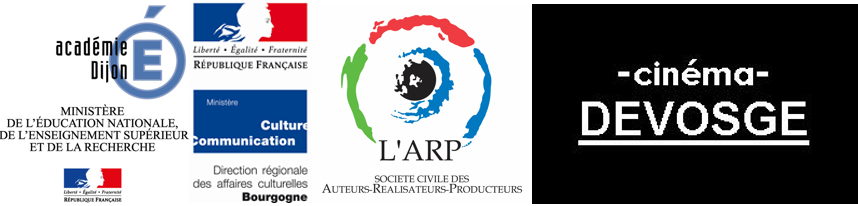 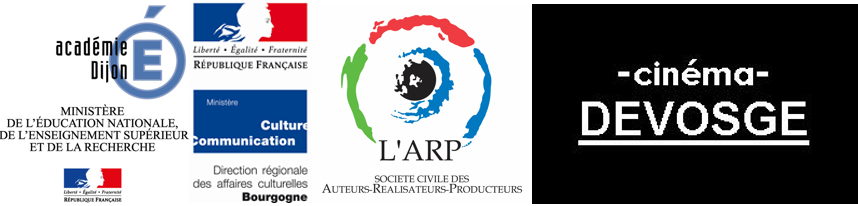 Adresse mail : ………………………………………………………………………………………………………………Téléphone : ………………………………………………………………………………………………………………Classe concernéeNiveau : ………………………………………………………………………………………………………………Nombre d’élèves : ………………………………………………………………………………………………………………Nombre d’accompagnateurs : ………………………………………………………………………………………………………………Validation par le chef d’établissement :Cette validation par le chef d’établissement est indispensable.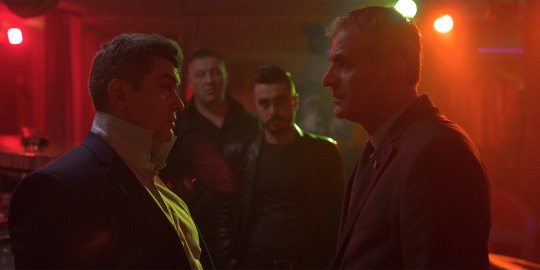 ContactsFormulaire à renvoyer avant le 15 décembre à Gaëlle CABAU, professeur missionnée auprès de l’ARP et du cinema Devosge.gaelle.cabau@ac-dijon.frUn message vous sera envoyé par mail pour confirmer votre inscription.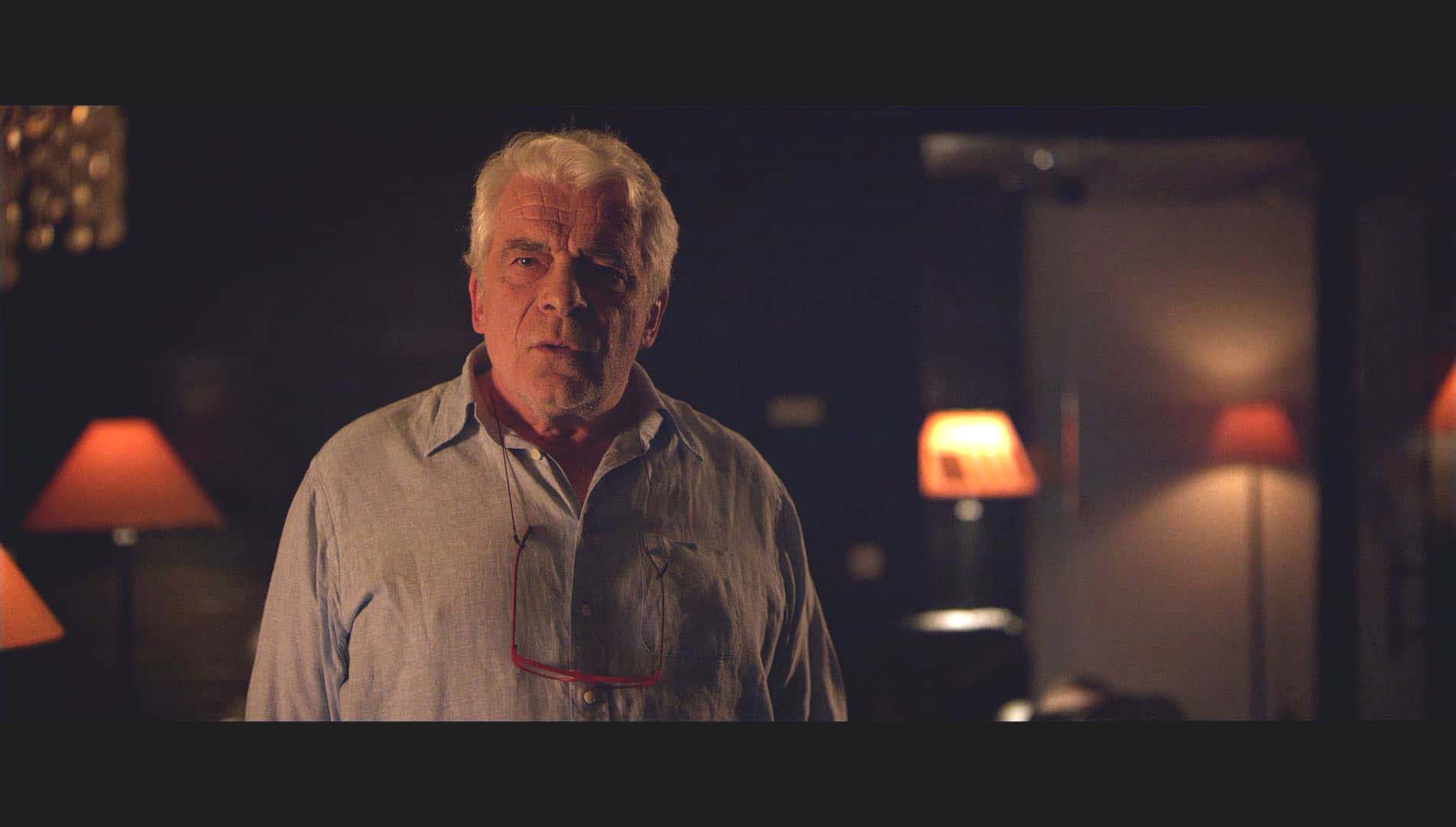 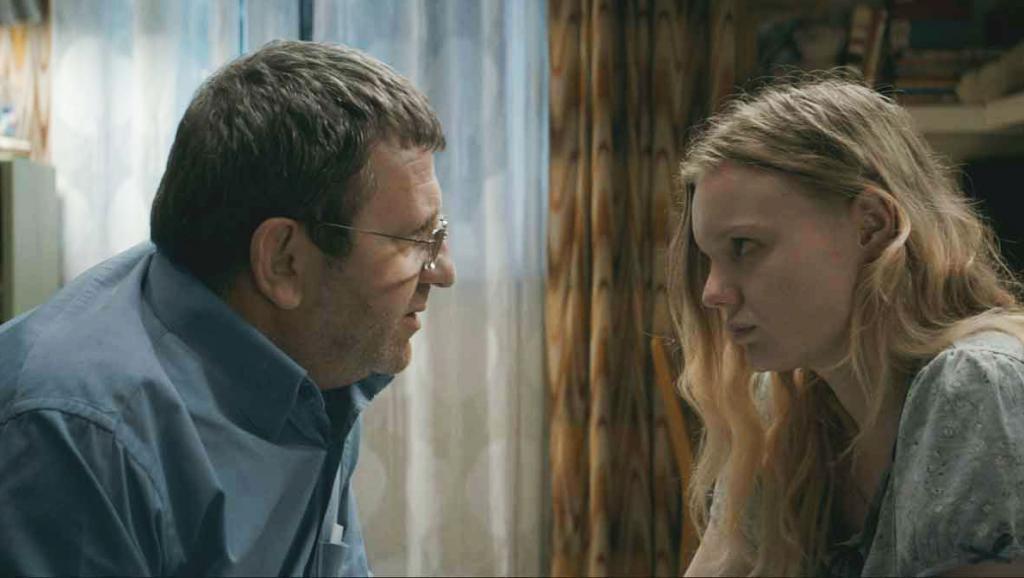 Formulaire à remplir